Make all checks payable to Bob SmithThank you for your business!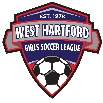 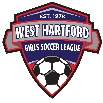 INVOICEBob Smith WHGSL Recreational field linerINVOICE # 001Date: December 1, 2016123 West Hartford Lane, West Hartford, CT 06000Phone 860 123-4566Vender_bob@att.netToTim SmithWest Hartford Girls Soccer League123 Background check LaneWest Hartford, CT 06000860 555-5555salespersonjobpayment termsdue dateClub training field linerDue on receipttbaqtydescriptionunit priceline total1WHGSL recreational liner spring season 2016Training division – May 25, 31, June 1, 10$25.002WHGSL recreational liner fall season 2016Training division – Sept 15, 30, Oct 1, 15, 30, Nov 1$25.00SubtotalSales TaxTotal$50.00